ГОСУДАРСТВЕННОЕ БЮДЖЕТНОЕ ПРОФЕССИОНАЛЬНОЕ ОБРАЗОВАТЕЛЬНОЕ УЧРЕЖДЕНИЕ РЕСПУБЛИКИ МОРДОВИЯ «КЕМЛЯНСКИЙ АГРАРНЫЙ КОЛЛЕДЖ»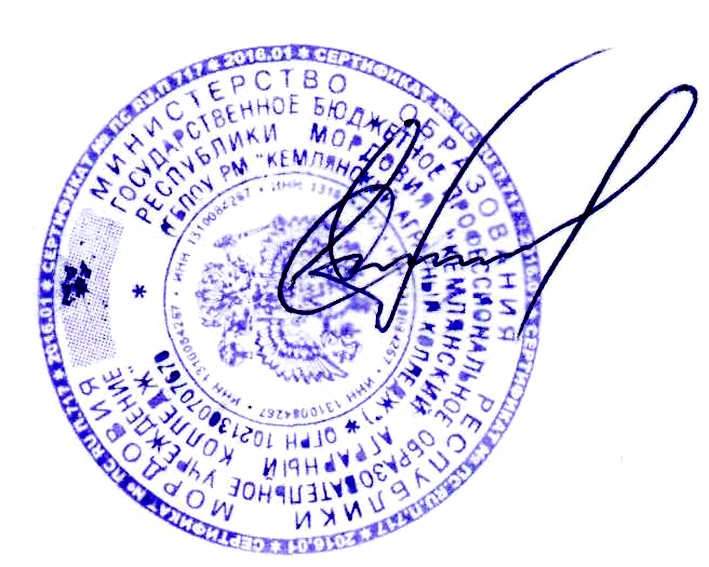 ПРОГРАММАВОСПИТАНИЯ И СОЦИАЛИЗАЦИИ ОБУЧАЮЩИХСЯГБПОУ РМ «КЕМЛЯНСКИЙ АГРАРНЫЙ КОЛЛЕДЖ»на 2020 – 2023 гг.2020СОДЕРЖАНИЕПаспорт ПрограммыВведениеПрограмма развития ГБПОУ «Кемлянский аграрный колледж» до 2023 года выделяет воспитание как важнейшую стратегическую задачу и определяет роль образовательного учреждения в качестве центрального звена этой системы.Комплексная программа воспитания и социализации обучающихся ГБПОУ «Кемлянский аграрный колледж» на 2020 - 2023 годы (далее – Программа) – нормативно-правовой документ, представляющий стратегию и тактику развития воспитательной работы колледжа, является основным документом для планирования и принятия решений по воспитательной работе.Актуальность Программы обусловлена тем, что обучающиеся колледжа являются активной составной частью молодежи района, и на современном этапе общественная значимость данной категории молодежи постоянно растет.Программа является документом, открытым для внесения изменений и дополнений. Ход работы по реализации Программы анализируется на заседаниях педагогического Совета колледжа. Корректировка Программы осуществляется ежегодно на основании решения педагогического Совета колледжа, изменения отражаются в годовом перспективном плане воспитательной работы. По результатам ежегодного отчета об итогах реализации каждого этапа Программы. Ответственность за реализацию Программы несет заместитель директора по УВР колледжа.Аналитическое и прогностическое обоснованиеПрограммыВоспитательная система колледжа направлена на формирование и развитие интеллектуальной, культурной, творческой, нравственной личности обучающегося, будущего специалиста, сочетающего в себе профессиональные знания и умения, высокие моральные и патриотические качества, обладающего правовой и коммуникативной культурой, активной гражданской позицией.В центре воспитательного пространства – личность обучающегося. Преподаватели и мастера производственного обучения решают воспитательные задачи через учебную деятельность: содержание учебной дисциплины, методику преподавания, добросовестное отношение к своим обязанностям, желание помочь каждому учащемуся и студенту, уважительное отношение к обучающимся, умение понять и выслушать каждого, а также заинтересованность в успехах обучающихся, объективность в оценке знаний, широту эрудиции, внешний вид, честность, наличие чувства юмора, что оказывает влияние на воспитание личности обучающихся. Большое влияние на воспитание обучающегося оказывает внеучебная деятельность: классные часы, экскурсии, круглые столы, диспуты и т.д.В соответствии с поставленной целью работа ведется по таким направлениям как формирование потребности к здоровому образу жизни, патриотическое, духовно-нравственное, правовое, художественно-эстетическое, трудовое, экологическое воспитание, общественно- полезная деятельность, работа по профилактике безнадзорности, правонарушений, преступлений, алкоголизма, наркомании и токсикомании среди обучающихся, профилактика суицидального поведения и работа с родителями.Для определения эффективности воспитательной работы были выделены следующие направления для анализа:здоровье обучающихсяколледжа;вовлечение обучающихся в спортивныесекции;количество обучающихся, состоящих на учете в ПДН иКДН;социальная активность обучающихсяколледжа.Основные принципы Программы воспитания и социализацииобучающихсяВоспитательный процесс основывается на проверенных практикой и дающих положительные результаты принципах, адекватных целевым установкам, предъявляемым государством к воспитанию молодежи, тенденциям развития социокультурного пространства:открытость - возможность открытого обсуждения хода реализации Программы и свободного включения в процесс ее реализации всех заинтересованных субъектов социума района, систему конкурсов по выявлению и поддержке инновационных проектов, предлагаемых организациями, предприятиями, сообществами,гражданами;демократизм – переход от системы с однонаправленной идеологией принудительных воздействий к субъекту воспитания, к системе, основанной на взаимодействии, на педагогике сотрудничества всех участников образовательногопроцесса;духовность, проявляющаяся в формировании у учащихся смысложизненных духовных ориентаций, соблюдении общечеловеческих норм гуманистической морали, интеллектуальности и менталитета российскогогражданина;толерантность как наличие плюрализма мнений, терпимости к мнению других людей, учет их интересов, мыслей, культуры, образа жизни, поведения в различных сферах жизни;вариативность, включающая различные варианты технологий и содержания воспитания, нацеленности системы воспитания на формирование вариативности способов мышления, принятия вероятностных решений в сфере профессиональной деятельности, готовности к деятельности в ситуацияхнеопределенности;природоспособность – учет прав пола, возраста, наклонностей, характера, предпочтений воспитуемых, ответственности за саморазвитие, за последствия своих действий и поведения;эффективность как формирование навыков социальной адаптации, самореализации, способности жить по законам общества, не нарушая прав и свобод других, установившихся норм итрадиций;воспитывающее обучение – использование воспитательного потенциала содержания изучаемых учебных дисциплин как основных, так и дополнительных образовательных программ в целях личностного развития обучающихся, формирования положительной мотивации к самообразованию, а также ориентации на творческо-практическую внеучебную деятельность;системность – установление связи между субъектами внеучебной деятельности по взаимодействию в реализации комплексных воспитательных программ, а также в проведении конкретныхмероприятий;поэтапность - предполагает этапность выполнения Программы, обязательное обсуждение результатов каждого этапа и коррекцию целей, задач и механизмареализации;социальность – ориентация на социальные установки, необходимые для успешной социализации человека вобществе.В этой связи возрастает роль принципа концентрации воспитания на развитие социальной и культурной компетентности личности, оказание помощи молодому человеку в освоении социокультурного опыта и свободном самоопределении в социальном окружении.Стратегия и тактика развития воспитательной работы вколледжеСтратегия развития определена в следующих  направлениях:Духовно-нравственное воспитаниеГражданское и патриотическое воспитаниеФизическое развитие и культура здоровьяТолерантное воспитание студентовЭкологическое воспитание студентовПриобщение к культурному наследиюПрофессиональное воспитаниеТактика развития представлена в системе конкретных мероприятий.3.1 Направление  «Духовно-нравственноевоспитание»Цель: формирование личности обучающегося, способной к принятию ответственных решений, нравственному, гражданскому, профессиональному становлению, жизненному самоопределению, а также проявлению нравственного поведения и духовности на основе общечеловеческих ценностей.Задачи:формирование нравственных и духовных ценностей, познавательного интереса, способствующего развитиюличности;развитие творческого потенциала студентов, как основы для профессионального и личностногороста;формирование коммуникативных и организаторских способностей, умения работать в коллективе икоманде.Мероприятия по духовно-нравственному воспитаниюОжидаемые результаты:создание банка методических разработок по духовно-нравственномувоспитанию;повышение уровня культурного развитияобучающихся;развитие традиций духовно-нравственного и эстетического воспитаниястудентов.Результативность духовно-нравственного  воспитания определяется по следующимпоказателям:наличие наград и призов, грамот и поощрений в области духовно-нравственноговоспитания;активность студентов в мероприятиях духовно-нравственной направленности (олимпиады, конкурсы, фестивали, выставки идр.);количество проведенных творческих конкурсов, викторин, деловых игр и других массовых мероприятий духовно-нравственного содержания;сформированность общих компетенцийвыпускника.3.2 Направление  «Гражданское и патриотическое воспитание»Цель: развитие личности обучающегося на основе формирования лидерских качеств, высокой ответственности и дисциплинированности.Задачи:формирование знаний обучающихся о символикеРоссии;воспитание готовности к выполнению гражданского долга и конституционных обязанностей по защите Родины у обучающихся колледжа;формирование у обучающихся патриотического сознания, чувства верности своемуОтечеству;развитие общественной активностистудентов;понимать сущность и социальную значимость своей будущей профессии, проявлять к ней устойчивыйинтерес.Мероприятия по патриотическому воспитаниюОжидаемые результаты:воспитание выпускников колледжа, способных к самореализации в профессии иобществе;готовность и стремление студентов к выполнению своего гражданского и патриотического долга, умение и желание сочетать общие и личные интересы.Результативность патриотического воспитания определяется по следующим показателям:наличие наград и призов, грамот и поощрений в области патриотическоговоспитания;активность студентов в патриотическихмероприятиях.3.3 Направление: «Физическое развитие и культура здоровья»Цель: формирование у обучающегося культуры здоровья на основе воспитания психически здоровой, физически развитой и социально- адаптированной личности.Задачи:внедрение в образовательный процесс современных здоровьесберегающих педагогическихтехнологий;создание системы комплексного мониторинга уровня психического, соматического здоровья и социальной адаптации обучающихся, а также выявление факторов риска;формирование у обучающихся через цикл учебных дисциплин и внеучебных форм деятельности системы знаний о здоровье человека и здорового образа жизни, мотивации на сохранение своего здоровья и здоровья окружающих людей, профилактики вредныхпривычек;подготовка студентов-волонтеров и создание условий, позволяющих им вести работу по снижению уровня потребления ПАВ в студен- ческойсреде;пропаганда здорового образа жизни студентами-волонтерами средистудентов.Мероприятия по воспитанию здорового образа жизниОжидаемые результаты:реализация образовательных здоровьесберегающих технологий, обеспечивающих комфортное сотрудничество всех субъектов образовательногопроцесса;сформированная у обучающихся системы знаний о здоровье человека и навыков ведения здорового образажизни;осознание обучающимися здоровья как ценности, наличие мотивации на сохранение своего здоровья и здоровьяокружающих людей;создание банка методических разработок, направленных на пропаганду здорового образажизни.Результативность  воспитания  здорового образа жизни определяется по следующимпоказателям:наличие наград и призов, грамот и поощрений в области  воспитания здорового образажизни;активность студентов вмероприятиях.3.4 Направление  «Толерантное воспитаниестудентов»Цель: воспитание толерантной личности обучающегося, открытой к восприятию других культур независимо от их национальной, социальной, религиозной принадлежности, взглядов, мировоззрения, стилей мышления и поведения, профилактика распространения идеологии терроризма и экстремизма.Задачи:формирование мировоззрения и духовно-нравственной атмосферы этнокультурного взаимоуважения, основанных на принципах уважения прав и свобод человека, стремления к межэтническому миру и согласию, готовности кдиалогу;формирование отрицательного отношения к экстремизму, терроризму инетерпимости;формирование единого информационного пространства в колледже для пропаганды и распространения идей толерантности, гражданской солидарности и уважения к другимкультурам.Мероприятия по толерантномувоспитаниюОжидаемые результаты:воспитание у обучающихся толерантного сознания, идеологии и культурытолерантности;повышение уровня межэтнической и межконфессиональной толерантности в молодежнойсреде;формирование у обучающихся интереса и уважения к традициям, обычаям и культуре различныхэтносов.Результативность толерантного воспитания определяется по следующим показателям:отсутствие фактов экстремизма, психического и физическогонасилия;наличие наград и призов, грамот и поощрений в области толерантноговоспитания;активность студентов вмероприятиях.3.5 Направление  «Экологическое воспитание студентов»Цель: способствовать пониманию глобальных проблем экологии, готовить студентов к самостоятельному выбору своей мировоззренческой позиции, воспитывать бережное отношение к окружающей средеЗадачи:формирование целостного представления о природном и социальном окружении как среде обитания и жизнедеятельностичеловека;воспитание эстетического и нравственного отношения к окружающейсреде;формирование бережного отношения обучающихся к объектам зеленого фонда колледжа и района.Мероприятия по экологическому воспитаниюОжидаемые результаты:формирование бережного отношения обучающихся к среде своегообитания;вовлечение студентов в движение по сохранению и увеличению зеленого фонда колледжа и района.Результативность экологического воспитания определяется по следующим показателям:наличие наград и призов, грамот и поощрений в области экологическоговоспитания;активность студентов вмероприятиях.3.6 Направление «Приобщение к культурному наследию»Личность человека формируется и развивается в результате воздействия многочисленных факторов. При этом сам человек выступает как субъект своего собственного формирования и развития. Воспитание и развитие у студентов высокой нравственной культуры  является самой важной задачей в процессе становления личности.Цель– приобщение студентов к ценностям культуры и искусства,  развития студенческого творчества, создание условий для саморазвития студентов и их реализация в различных видах творческой деятельности.Задачи:1.     Формирование компетентности в сфере культурно-досуговой деятельности (включая выбор путей и способов использования свободного времени, культурно и духовно обогащающих личность).2.     Культурное и гуманитарное воспитание студентов колледжей, развитие у студентов творческой активности, популяризации студенческого творчества.3.     Развитие досуговой и клубной деятельности как особой сферы жизнедеятельности студенческой молодежи.4.     Сохранение и приумножение историко-культурных традиций колледжей.3.7 Направление «Профессиональное воспитание»В процессе формирования личности конкурентоспособного специалиста-профессионала в колледже важнейшую роль играет профессиональное воспитание студентов, сущность которого заключается в приобщении человека к профессионально-трудовой деятельности.При воспитании конкурентоспособного выпускника колледж должен сформировать у каждого студента:-     систему глубоких знаний в соответствии со стандартом образования;-     высокую нравственность и этику трудовой деятельности;-     высокий уровень интеллектуального профессионального развития личности;-     осознанное отношение к своим профессиональным достижениям;-     индивидуальную и коллективную ответственность за выполнение учебно-производственных заданий;-     активный интерес к избранной профессии;-     организаторские и управленческие умения и навыки работы в учебном и трудовом коллективах.Цель- подготовка конкурентоспособного специалиста, обладающего развитой профессиональной компетентностью.Под компетентностью понимается интегрированная характеристика качеств личности, результат подготовки выпускника для выполнения деятельности в определенных областях.Профессиональная компетентность рассматривается как готовность и способность целесообразно действовать в соответствии с требованиями дела, методически организованно и самостоятельно решать задачи и проблемы, а также оценивать результаты своей деятельности.Задачи:1.     Развитие профессиональной направленности личности студентов, формирование устойчивого интереса  к будущей профессиональной деятельности.2.     Совершенствование воспитательного потенциала технологий обучения.3.     Ориентация студентов на профессиональные творческие достижения и реализацию профессионального потенциала.4.     Формирование способности к самосовершенствованию (самопознанию, самоконтролю, самооценке, саморазвитию, самообразованию, самоорганизации).5.     Содействие трудоустройству выпускников, адаптации студентов к рыночным отношениям в сфере профессиональной (трудовой) деятельности.6.     Развитие  форм внеучебной деятельности по профилю специальности.3.8 Направление «Формирование уважения к человеку труда и старшему поколению»В процессе формирования личности конкурентоспособного специалиста-профессионала в колледже важнейшую роль играет профессиональное воспитание студентов, сущность которого заключается в приобщении человека к профессионально-трудовой деятельности.При воспитании конкурентоспособного выпускника колледж должен сформировать у каждого студента:-     систему глубоких знаний в соответствии со стандартом образования;-     высокую нравственность и этику трудовой деятельности;-     высокий уровень интеллектуального профессионального развития личности;-     осознанное отношение к своим профессиональным достижениям;-     индивидуальную и коллективную ответственность за выполнение учебно-производственных заданий;-     активный интерес к избранной профессии;-     организаторские и управленческие умения и навыки работы в учебном и трудовом коллективах.Цель- подготовка конкурентоспособного специалиста, обладающего развитой профессиональной компетентностью.Под компетентностью понимается интегрированная характеристика качеств личности, результат подготовки выпускника для выполнения деятельности в определенных областях.Профессиональная компетентность рассматривается как готовность и способность целесообразно действовать в соответствии с требованиями дела, методически организованно и самостоятельно решать задачи и проблемы, а также оценивать результаты своей деятельности.Задачи:1.     Развитие профессиональной направленности личности студентов, формирование устойчивого интереса  к будущей профессиональной деятельности.2.     Совершенствование воспитательного потенциала технологий обучения.3.     Ориентация студентов на профессиональные творческие достижения и реализацию профессионального потенциала.4.     Формирование способности к самосовершенствованию (самопознанию, самоконтролю, самооценке, саморазвитию, самообразованию, самоорганизации).5.     Содействие трудоустройству выпускников, адаптации студентов к рыночным отношениям в сфере профессиональной (трудовой) деятельности.6.     Развитие  форм внеучебной деятельности по профилю специальности.Этапы реализацииПрограммыСодержание деятельности на первом этапе (2020-2021 гг.) – апробация направлений, анализ воспитательной работы в колледже, обобщение результатов первого этапа реализации Программы, внесение корректив.Содержание деятельности на втором этапе (2021-2023 гг.) – мониторинг результатов реализации направлений первого этапа, внесение корректив в Программу, ее апробация, повышение квалификации педагогов, обобщение результатов 2 этапа реализации Программы, внесение корректив, публикации статей, докладов, выступления на конференциях, внедрение педагогического опыта по реализации Программы. Мониторинг качества выполнения Программы. Определение дальнейших перспектив развития колледжа в области воспитательной работы.Механизм реализацииПрограммыМеханизм реализации Программы представляет собой скоординированные по срокам и направлениям конкретные мероприятия, ведущие к достижению намеченных результатов.Управление Программой, контроль и координацию деятельности по реализации Программы осуществляет заведующая учебной части.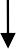 Система контроля хода Программы и результатов ее выполненияНа каждый год необходима разработка плана воспитательной работы в целях обеспечения контроля хода и результатов выполнения плана работы.Ежемесячно призаместители директора по учебно-воспитательной работе проводятся заседания рабочей группы классных руководителей для анализа работы.Реализация ПрограммыВсе участники Программы четко осознают, что главными составляющими стратегии работы должны быть:высокое качество всех мероприятийПрограммы;удовлетворение потребностей обучающихся, родителей, социальных партнеров, общества вцелом.Области оценки эффективности Программы и ожидаемых результатовМетоды сбора информации: анкетирование всех участников воспитательного процесса, анализ результатов воспитательной деятельности, микроисследования, тестирования, наблюдения, беседы с субъектами воспитательного процесса. На основании выводов и рекомендаций разрабатывается проект следующей Программы.Индикаторы реализацииПрограммыИндикаторы - основной признак, на основании которого производится оценка, определение или классификация чего-либо, мерило суждения, оценки. Поскольку индикатор должен быть объективным, наиболее существенным, устойчивым и повторяющимся признаком, индикаторы и показатели реализации Программы указаны в таблице.Для определения среднего балла общего уровня воспитанности обучающихся используются результаты входного и выходного анкетирования, будет использован уровневый анализ - выявление уровня воспитанности личности по таким направлениям как гражданственность и патриотизм, толерантность, духовность и нравственность личности, а также здоровый образ жизни.ЗаключениеВоспитание личности будущего специалиста, профессионала своего дела является наряду с обучением важнейшей функцией системы профессионального образования Российской Федерации.Комплексная программа воспитания и социализации обучающихся ГБПОУ «Кемлянский аграрный колледж» до 2023 года предназначена для дальнейшего совершенствования и развития воспитательного процесса в условиях внедрения новых ФГОС в систему среднего профессионального образования. Она является основой для деятельности администрации и педагогического коллектива колледжа.Программа отражает новый этап в развитии колледжа. В ней представлены цель, задачи, стратегия и тактика развития воспитательной работы в колледже, определены мероприятия, проводимые в рамках реализации таких направлений «Духовно-нравственное воспитание», «Патриотическое воспитание», «Воспитание здорового образа жизни», «Толерантное воспитание студентов», «Экологическое воспитание студентов», а также показаны этапы, индикаторы и механизм реализации, области оценки эффективности Программы и ожидаемых результатов, дано экономическое обоснование Программы. С ее ключевыми идеями ознакомлены руководители групп, преподаватели, обучающиеся, родители.Паспорт ПрограммыВведение1. Аналитическое и прогностическое обоснование Программы2. Основные принципы Программы воспитания и социализации обучающихся3.	Стратегия и тактика развития воспитательной работы в колледже	3.1 Направление  «Духовно-нравственное воспитание»	3.2 Направление  «Гражданское и патриотическое воспитание» 3.3 Направление: «Физическое развитие и культура здоровья»3.4 Направление  «Толерантное воспитание студентов»3.5 Направление  «Экологическое воспитание студентов»3.6 Направление «Приобщение к культурному наследию»3.7 Направление «Профессиональное воспитание»3.8. Направление «Формирование уважения к человеку труда и старшему поколению»5. Этапы реализации Программы6. Механизм реализации Программы6.1. Области оценки эффективности Программы и ожидаемых результатов6.2. Индикаторы реализации ПрограммыЗаключениеНаименование программы- Комплексная программа воспитания и социализации обучающихся ГБПОУ «Кемлянский аграрный колледж»на 2020 – 2023 гг.Основания для разработки ПрограммыФедеральный закон об образовании в Российской Федерации, Конвенция о правах ребенка, Конституция Российской Федерации, Федеральные государственные образовательные стандарты нового поколения, Стратегией развития воспитания в РФ на период до 2025 года, Федеральной программой «Патриотическое воспитание граждан Российской Федерации на 2016-2020 годы», Федеральной целевой программой, Уставом Колледжа и другими локальными актами, регламентирующими образовательную и внеучебную деятельность, Федеральный закон от 31 июля 2020 г. N 304-ФЗ "О внесении изменений в Федеральный закон "Об образовании в Российской Федерации" по вопросам воспитания обучающихся". ОсновныеразработчикиПрограммы- заместитель директора по УВР, педагог- психолог, библиотекарь, рабочая группа изчислаклассных руководителей групп.Цель Программы- Создание социально – педагогической воспитывающей среды, совершенствование условий для творческой самореализации личности, воспитание гражданина России – личности высоконравственной, духовно-развитой, физически здоровой, обладающего качествами и свойствами востребованными в условиях рынка, способного к моральной ответственности за принимаемые решения.Задачи Программы- формирование личности обучающегося, способной к принятию ответственных решений, нравственному, гражданскому, профессиональному становлению, жизненному самоопределению, а также проявлениюнравственного поведения и духовности на основе общечеловеческих ценностей;патриотическое, физическое, интеллектуальное и духовное развитие личности обучающегося на основе формирования лидерских качеств, гражданственности, профессионально значимых качеств, чувства воинского долга, высокой ответственности идисциплинированности;формирование у обучающегося культуры здоровья на основе воспитания психически здоровой, физически развитой и социально- адаптированнойличности;воспитание толерантной личности обучающегося, открытой к восприятию других культур независимо от их национальной, социальной, религиозной принадлежности, взглядов, мировоззрения, стилеймышления и поведения.Сроки	реализацииПрограммы2020 - 2023 годы.Ожидаемые конечные результаты реализации Программыуменьшение числа обучающихся, совершившихправонарушения;уменьшение числа обучающихся, стоящих на учете в КДН иПДН;увеличение количества спортивных кружков исекций;рост числа обучающихся, посещающих спортивные кружки исекции;увеличение числа призеров, лауреатов и дипломантов спортивных соревнований, творческих конкурсов,фестивалей;снижение числа обучающихся, пропускающих занятия без уважительнойпричины;повышение общего уровня воспитанности обучающихся№ п/пНаименованиеСроки реализацииОтветственныеисполнители1.Просмотр	документальных	(художественных)	фильмов	духовно- нравственной тематики в рамках классных часов с последующимобсуждением в студенческих группахЕжегодноКл.руководитель групп,	педагог-психолог2.Тематические книжные выставкиЕжемесячноБиблиотекарь3.Беседы-презентации «Этикет и имидж студента», классный час «Я знаю обэтикете все»Ежегодно (сентябрь -студенты I курса)Кл.руководитель групп4.Беседа «С книгой через века…», посвященная Всемирному дню библиотекЕжегодно (май)Библиотекарь, руководители групп5.Посещение музеев, театров, выставок, кинотеатровЕжемесячноКл. руководитель групп, зам.директора по УВР6.Акция «Подари книгу библиотеке»Ежегодно (май-июнь)Библиотекарь, Кл.руководитель групп7.Вечер, посвященный Дню МатериЕжегодно (ноябрь)Библиотекарь,	Кл.руководитель групп, педагог-психолог8.Последний звонок «Спасибо тебе, родной колледж…»Ежегодно (май)Заместитель директора по УВР, руководители групп9.День открытых дверейЕжегодно(февраль-апрель)Заместители директора по УПР, заместитель директора поУВР11.День знанийЕжегодно(сентябрь)Заместитель директора по УВР, Студенческий совет,12.Выпускной вечерЕжегодно (июнь)Заместитель директора по УВР Кл.руководитель групп15.Конкурс «Лучшая учебная группа»Ежегодно (июнь)Заместитель директора по УВР,кл. руководитель групп17.«Педагогический колледж: вчера, сегодня, завтра» (Знакомство первокурсников с законами, традициями, историей колледжа)Ежегодно(сентябрь)Заместитель директора по УВР, кл. руководитель групп педагог-психолог18.Всероссийская неделя добра (акция «Спешу делать добро!»,благотворительные концерты, тренинги «Уроки доброты», классные часы «Сделаем мир добрее»)ЕжегодноЗаместитель директора по УВР, руководитель волонтерского студ.отряда19.Информационные беседы со студентами по вопросам духовно-нравственного воспитанияПостоянноКл.руководитель групп, 	педагог-психолог20.Открытые классные часы, диспуты в студенческих группахпо вопросам духовно-нравственного воспитанияЕжегодно	
(поплану)Кл.руководитель групп21.Родительские собрания по вопросам духовно-нравственноговоспитания детейДекабрьКл.руководитель групп№ п/пНаименованиеСроки реализацииОтветственные и исполнители1.Шефство над ветеранами и инвалидами войны и труда военных лет, детьми ВойныЕжегодноЗаместитель директора по УВР, руководитель поискового отряда «Подвиг»2.Книжные выставки, посвященные памятным датам Великой ОтечественнойвойныЕжегодноБиблиотекарь3.Декада, посвященная Великой Победе (литературно-музыкальнаякомпозиция«Береги  тех,  кто  жив,  помни  о  тех,  кого  нет…»,литературно-музыкальнаякомпозиция «Вечной памятью живы!», конкурс рисунков, плакатов «Память жива»)ЕжегодноЗаместитель директора по УВР, преподаватели истории, библиотекарь, Кл.руководитель групп4.Уроки мужества:«Встань часовым к огню отцовскойславы»«Говорят погибшиегерои»«Юность во фронтовойшинели»ежегодно Кл.руководитель групп,руководитель поискового отряда «Подвиг»5.Возложение цветов к памятнику воинов, погибших в годы Великой Отечественной войныЕжегодно (май, июнь)Заместитель директора по УВР, руководитель поискового отряда «Подвиг»6.Урок знаний «Гражданские качества личности»ЕжегодноКл.руководитель групп7.Классные часы на патриотические темы:«Патриотизм. Что вкладывается в это понятиесегодня?»«Конституция: права и обязанностигражданина»«Государственные праздникиРФ»«День народногоединства»«Мое представление оподвиге»ЕжегодноКл.руководитель групп8.Конкурс рефератов «Никто не забыт и ничто не забыто»Ежегодно (апрель)Кл.руководитель групп9.Проведение социологических опросов студентов с целью диагностирования уровня их гражданской зрелостиЕжегодно (по плану)Кл.руководитель групп, руководитель поискового отряда «Подвиг»№ п/пНаименованиеСроки реализацииОтветственные и исполнители1.Разработка и внедрение программы по профилактике употребления психоактивных веществ среди студентов. Тренинги:Не курить – это модно исовременно!Скажи «Нет!»ПАВ!Наркотики: употребление, злоупотребление,болезньПрофилактика ЗОЖЕжегодноЗаместитель директора по УВР, Студенческий совет, кл. руководители групп, руководитель физвоспитания2.Проведение мероприятий по профилактике инфекций передаю-щихся половым путем, ВИЧ/ СПИДа среди студентов. Тренинги:ВИЧ/СПИД. Как заражаютсяВИЧРискованное и безопасное поведение иВИЧИнфекции, передающиеся половымпутемЕжегодноЗаместитель директора по УВР, Студенческий совет, кл. руководители групп, руководитель физвоспитания3.Конкурсы рисунков, плакатов, мультимедийных презентаций по формированию и укреплению здоровья, пропаганде здорового об- раза жизни, профилактике употребления ПАВ, приуроченные кзнаменательным датамЕжегодноЗаместитель директора по УВР, Студенческий совет, кл. руководители групп, руководитель физвоспитания4.Организация работы спортивно-оздоровительных секцийЕжегодноЗаместитель директора по УВР, Студенческий совет, кл. руководители групп, руководитель физвоспитания5.Проведение спортивно-массовых, физкультурно-оздоровительных мероприятийЕжегодноЗаместитель директора по УВР, Студенческий совет, кл. руководители групп, руководитель физвоспитания6.Организация спортивных походов, повышение уровня экологической культуры среди студентовВ течение годаЗаместитель директора по УВР, Студенческий совет, кл. руководители групп, руководитель физвоспитания№ п/пНаименованиеСроки реализацииОтветственные и исполнители1.Анкетирование обучающихся: «Добрый ли я?», «Мое отношение к носителямразличных культурных, религиозных, этнических традиций»Ежегодно(сентябрь)Педагог-психолог,кл. руководители групп2.Беседы по толерантности:«Все мы разные, но мы вместе!» (16 ноября – День толерантности)«Перекрестки культур» (покурсам)«Жить в мире с собой идругими»«Как не стать жертвойтерроризма»«Ответственность за совершение правонарушений экстремистской направленности»ЕжегодноКл.руководители групп3.Акции:«Мы разные – в этом наше богатство. Мы вместе – в этом нашасила»«Спорт против этническойнетерпимости»«Терроризму -нет!»«Будемтолерантны!»ЕжегодноЗаместитель директора по УВР Студенческий совет4.Тренинг  для  обучающихся	«Многонациональный мир глазамистудентов»(сверстник – сверстнику)ЕжегодноПедагог-психолог8.Выставка методических материалов по экстремизмуЕжегодноБиблиотекарь№ п/пНаименованиеСроки реализацииОтветственные и исполнители1.Беседы по экологии:«Зеленый нарядЗемли!»«Молодежь и борьба за чистую Землю» (покурсам)«Искусство иприрода»ЕжегодноКл.руководители групп, преподаватели колледжа2.Акция «Экология вокруг нас»ЕжегодноСтуденческий совет3.Экскурсии в музей национального парка. Заповедная МордовияЕжегодно(для студентов 1 курса)Библиотекарь, преподаватель биологии4.Празднование экологических датВ течение годаБиблиотекарь, кл. руководители групп5.Экологические субботникиВ течение годаРуководители групп6.Экологические конкурсыВ течение годаРуководители групп, библиотекарь, преподаватели7.Экологические викториныВ течение годаРуководители групп, библиотекарь, преподаватели№ п/пНаименованиеСроки реализацииОтветственные и исполнителиПосвящение в студенты «Профессиональные старты»Ежегодно (ноябрь)Заместитель директора по УВР, педагог-психолог, кл. руководители групп первого курсаВстречи с интересными людьмиЕжегоднопедагог-психолог, кл. руководители групп первого курсаМероприятие, посвященное Дню учителяЕжегодно (октябрь)Заместитель директора по УВР, кл. руководители группМероприятие ко Дню пожилого человекаЕжегодно (октябрь)Заместитель директора по УВР, кл. руководители группМероприятие ко Дню сельского хозяйстваЕжегодно (ноябрь)Заместитель директора по УВР, кл. руководители группВстречи с мордовскими писателями, поэтами, учеными, художественными коллективамиЕжегодноЗаместитель директора по УВР, кл. руководители групп, библиотекарьПроведение тематических уроков и классных часов, связанных с Днем согласия и примиренияЕжегодноЗаместитель директора по УВР, кл. руководители группМастерская деда Мороза (украшение учебных аудиторий, колледжа к новому году)Ежегодно (декабрь)Заместитель директора по УВР, кл. руководители группНовогодний бал-маскарадЕжегодно (декабрь)Заместитель директора по УВР, кл. руководители группИнтеллектуальное многоборье «Что? Где? Когда?»ЕжегодноЗаместитель директора по УВР, кл. руководители групп, библиотекарьМероприятие, посвященное Дню влюбленныхЕжегодно (февраль)Заместитель директора по УВР, кл. руководители группМероприятие, посвященное Международному женскому днюЕжегодно (март)Заместитель директора по УВР, кл. руководители группМероприятие, посвященное Дню эрзянского языкаЕжегодноЗаместитель директора по УВР, кл. руководители группМероприятие «Масленица» ЕжегодноЗаместитель директора по УВР, кл. руководители групп№ п/пНаименованиеСроки реализацииОтветственные и исполнителиПосвящение в студенты «Профессиональные старты»Ежегодно (ноябрь)Заместитель директора по УВР, педагог-психолог, кл. руководители групп,Проведение профессиональных консультаций и тренинговЕжегодноПредседатели ПЦК, преподаватели спец. дисциплинОрганизация и проведение предметных олимпиадЕжегодноПредседатели ПЦК, преподаватели спец. дисциплинОрганизация и проведение конкурсов профессионального мастерстваЕжегодноПредседатели ПЦК, преподаватели спец. дисциплинОрганизация и проведение недели  специальностейЕжегодно (февраль – март)Председатели ПЦК, преподаватели спец. дисциплинОрганизация и проведение тематических классных часовЕжегоднокл. руководители группОрганизация и проведение экскурсий на предприятия (учреждения) по профилю специальности. Организация и проведение мастер-классовЕжегодноруководитель МЦПК, кл. руководители группУчастие в ярмарке вакансийЕжегодно Заместитель директора поПО, руководитель МЦПКПривлечение студентов к проведению профориентационной работыЕжегодно ( апрель – май)Ответственный за профориентацию, педагог-психологОрганизация фотовыставок «Мое учебное заведение – удивительный мир»,ЕжегодноЗаместитель директора по УВР, педагог-психолог, кл. руководители групп, библиотекарьУчастие в Чемпионате профессионального мастерства «Молодые профессионалы» по стандартам ВорлдскиллсЕжегодноЗаместитель директора поПО, преподаватели спец. Дисциплин, зав. отделениями№ п/пНаименованиеСроки реализацииОтветственные и исполнителиОказание шефской помощи в проведении с/х работ ветеранам труда, престарелым людямЕжегодно (сентябрь-ноябрь)Классные руководители, СССВстречи с интересными людьми, посвятившими себя сельскому хозяйствуЕжегодно Классные руководители, зам директора по УВР Проведение акции, посвященной Дню пожилого человекаЕжегодноКлассные руководители, зам директора по УВРТворческий вечер «Мудрой осени счастливые моменты…»ЕжегодноКлассные руководители, зам директора по УВРАкция «Чистые дорожки»Очистка от снега дорожек к домуЕжегодно (декабрь-февраль)Классные руководители, зам директора по УВРВечер встречи с ветеранами труда, работниками колледжа ушедших на пенсиюЕжегодноКлассные руководители, зам директора по УВР Акция «Чистые окна»ЕжегодноКлассные руководители, зам директора по УВРОказание шефской помощи в проведении с/х работ ветеранам труда, престарелым людямЕжегодно (апрель – май)Классные руководители, СССВоспитательныеСоциальныеУправленческиеуровеньвоспитанности;количество обучающихся, участвующих вмероприятиях;количество призеров, лауреатов и дипломантов спортивныхсоревнований, творческих конкурсов, фестивалей;- количество обучающихся, пропустивших занятия без уважительнойпричинысоответствие выпускников колледжа требованиям	социальных партнеров;отношение ксобственному здоровью и здоровью окружающихуровень использования ИКТ при контроле и организации воспитательныхмероприятий;уровень квалификации педагогических работников и администрацииколледжа;уровень мотивациивсехучастников	воспитательного процесса№ п/пИндикаторы20202021202220231.Участие студентов в проектах внутриколледжного (районного) уровняпобедительпризеручастникучастникипризерыпризерыпобедители2.Участие студентов в проектах республиканского уровняпобедительпризеручастникучастникипризерыпризерыпобедители3.Участие студентов в творческих фестивалях, конкурсах (районного уровня)- победительпризеручастникучастникипризерыпризерыпобедители5.Участие студентов в творческих фестивалях, конкурсах (республиканского уровня)победительпризеручастникучастникипризерыпризерыпобедители6.Участие студентов в спортивных соревнованиях внутриколледжного и районного уровняучастникипризерыпризерыпобедители7Участие студентов в спортивных соревнованияхобластного	уровняучастникипризерыпризерыпобедители8.Участие преподавателей в организации и проведении открытых внеклассных мероприятий на уровне колледжа и районномучастникипризерыпобедители9.Средний балл общего уровня воспитанности обучающихся3,63,84,1